Ich erteile durch meine Unterschrift die Zustimmung, dass gemäß DSGVO vom 25.05.2018 meine personenbezogenen Daten (Name, Geschlecht, akademischer Grad, Adresse, Telefon, E-Mail, Geburtsdatum, Geburtsort, SV-Nr., Ausbildungssparte, Beilagen zum Antrag auf Ausstellung des FacharbeiterInnenbriefs) im Rahmen des Antrags auf Ausstellung des FacharbeiterInnenbriefs zum Zwecke der Beurkundung und Dokumentation meiner landwirtschaftlichen Berufsausbildung und zum Zwecke der Zusendung von Informationen zu Berufsausbildungsmaßnahmen nach den gesetzlichen Bestimmungen in der Land- und forstwirtschaftlichen Lehrlings- und Fachausbildungsstelle erfasst, gespeichert, verwendet und weitergeleitet (Statistik Austria) werden dürfen. Die Löschung personenbezogener Daten ist nach den geltenden gesetzlichen Bestimmungen für die Land- und forstwirtschaftliche Lehrlings- und Fachausbildungsstelle (LFBAG) definiert. Die Zustimmung gilt bis auf Widerruf und kann jederzeit schriftlich bei der Land- und forstwirtschaftlichen Lehrlings- und Fachausbildungsstelle Steiermark, Hamerlinggasse 3, 8010 Graz, oder per E-Mail an lfa@lk-stmk.at widerrufen werden. 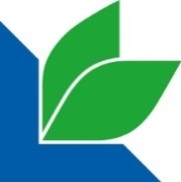 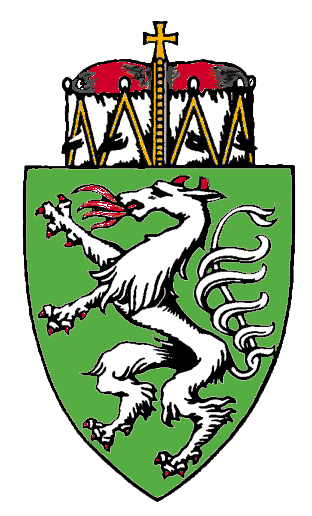 Land- & forstwirtschaftliche Lehrlings- & Fachausbildungsstelle (LFA) bei der Landwirtschaftskammer Steiermark8010 Graz, Hamerlinggasse 3Tel.: 0316/8050-1322; Fax: DW 1517lfa@lk-stmk.at, www.lehrlingsstelle.at FA FSAntrag auf Ausstellung des FacharbeiterInnenbriefs für Fachschul- & HLFS-AbsolventInnen bis Abschlussjahr 2011Ausbildungssparte & Fachschule / HLFSAusbildungssparte & Fachschule / HLFSAusbildungssparte & Fachschule / HLFSAusbildungssparte & Fachschule / HLFSAusbildungssparte & Fachschule / HLFSGenehmigungsvermerk der LFA SteiermarkGenehmigungsvermerk der LFA SteiermarkGenehmigungsvermerk der LFA SteiermarkGenehmigungsvermerk der LFA Steiermark Antrag Ersatz der FacharbeiterInnenprüfung Antrag Ersatz der FacharbeiterInnenprüfung Antrag Ersatz der FacharbeiterInnenprüfung Antrag Ersatz der FacharbeiterInnenprüfung Antrag Ersatz der FacharbeiterInnenprüfungGebühr gemäß GebG 1957 i.d.g.F bei der Lehrlings- und Fachausbildungsstelle Steiermark entrichtet.  Geprüft am:      Gebühr gemäß GebG 1957 i.d.g.F bei der Lehrlings- und Fachausbildungsstelle Steiermark entrichtet.  Geprüft am:      Gebühr gemäß GebG 1957 i.d.g.F bei der Lehrlings- und Fachausbildungsstelle Steiermark entrichtet.  Geprüft am:      Gebühr gemäß GebG 1957 i.d.g.F bei der Lehrlings- und Fachausbildungsstelle Steiermark entrichtet.  Geprüft am:      Ausbildungssparte:Ausbildungssparte:Ausbildungssparte:Ausbildungssparte:Ausbildungssparte:Von der Lehrlings- und Fachausbildungsstelle auszufüllen:Prüfungsersatz nach: § 8(2)      Genehmigung GF          Von der Lehrlings- und Fachausbildungsstelle auszufüllen:Prüfungsersatz nach: § 8(2)      Genehmigung GF          Von der Lehrlings- und Fachausbildungsstelle auszufüllen:Prüfungsersatz nach: § 8(2)      Genehmigung GF          Von der Lehrlings- und Fachausbildungsstelle auszufüllen:Prüfungsersatz nach: § 8(2)      Genehmigung GF          Land-, forst-, ernährungswirtschaftliche FS bzw. HLFS:Land-, forst-, ernährungswirtschaftliche FS bzw. HLFS:Land-, forst-, ernährungswirtschaftliche FS bzw. HLFS:Land-, forst-, ernährungswirtschaftliche FS bzw. HLFS:Land-, forst-, ernährungswirtschaftliche FS bzw. HLFS:Graz, am      Stempel und Unterschrift Lehrlings- und Fachausbildungsstelle SteiermarkGraz, am      Stempel und Unterschrift Lehrlings- und Fachausbildungsstelle SteiermarkGraz, am      Stempel und Unterschrift Lehrlings- und Fachausbildungsstelle SteiermarkGraz, am      Stempel und Unterschrift Lehrlings- und Fachausbildungsstelle SteiermarkPersönliche Daten Bitte digital oder gut leserlich in Druckschrift ausfüllen!Persönliche Daten Bitte digital oder gut leserlich in Druckschrift ausfüllen!Persönliche Daten Bitte digital oder gut leserlich in Druckschrift ausfüllen!Persönliche Daten Bitte digital oder gut leserlich in Druckschrift ausfüllen!Persönliche Daten Bitte digital oder gut leserlich in Druckschrift ausfüllen!Persönliche Daten Bitte digital oder gut leserlich in Druckschrift ausfüllen!Persönliche Daten Bitte digital oder gut leserlich in Druckschrift ausfüllen!Persönliche Daten Bitte digital oder gut leserlich in Druckschrift ausfüllen!Persönliche Daten Bitte digital oder gut leserlich in Druckschrift ausfüllen!VornameNameNameNameAkadem. GradStraßeStraßeStraßePLZ + OrtGemeindeGemeindeGemeindePolitischer BezirkSV-NummerSV-NummerSV-NummerGeb.Dat.GeburtsortGeburtsortGeburtsortMobiltelefonTelefonTelefonTelefonE-MailBetriebs-Nr.Betriebs-Nr.Betriebs-Nr.                             (falls bekannt)Absolvierte Land-, forst- oder ernährungswirtschaftliche Fachschule bzw. HLFSPositives Abschlusszeugnis bitte in Kopie beilegen!Absolvierte Land-, forst- oder ernährungswirtschaftliche Fachschule bzw. HLFSPositives Abschlusszeugnis bitte in Kopie beilegen!Absolvierte Land-, forst- oder ernährungswirtschaftliche Fachschule bzw. HLFSPositives Abschlusszeugnis bitte in Kopie beilegen!Absolvierte Land-, forst- oder ernährungswirtschaftliche Fachschule bzw. HLFSPositives Abschlusszeugnis bitte in Kopie beilegen!Absolvierte Land-, forst- oder ernährungswirtschaftliche Fachschule bzw. HLFSPositives Abschlusszeugnis bitte in Kopie beilegen!Absolvierte Land-, forst- oder ernährungswirtschaftliche Fachschule bzw. HLFSPositives Abschlusszeugnis bitte in Kopie beilegen!Absolvierte Land-, forst- oder ernährungswirtschaftliche Fachschule bzw. HLFSPositives Abschlusszeugnis bitte in Kopie beilegen!Absolvierte Land-, forst- oder ernährungswirtschaftliche Fachschule bzw. HLFSPositives Abschlusszeugnis bitte in Kopie beilegen!Absolvierte Land-, forst- oder ernährungswirtschaftliche Fachschule bzw. HLFSPositives Abschlusszeugnis bitte in Kopie beilegen!Fachschule bzw. HLFSFachschule bzw. HLFSAusbildungszeitraumAusbildungszeitraumSchulbeginn (1. Klasse):      Schulbeginn (1. Klasse):      Schulbeginn (1. Klasse):      Schulbeginn (1. Klasse):      Schulbeginn (1. Klasse):      Schulschluss (3./4. Klasse):      Schulschluss (3./4. Klasse):      Praxisnachweis (UNBEDINGT ERFORDERLICH!)Mindestens 1-jährige hauptberufliche oder 2-jährige nebenberufliche Heim- oder Fremdpraxis!Gültig ab dem Zeitpunkt der positiven Absolvierung der Fachschule!Etwaige weitere Praxiszeiten bitte auf Seite 2 anführen!Praxisnachweis (UNBEDINGT ERFORDERLICH!)Mindestens 1-jährige hauptberufliche oder 2-jährige nebenberufliche Heim- oder Fremdpraxis!Gültig ab dem Zeitpunkt der positiven Absolvierung der Fachschule!Etwaige weitere Praxiszeiten bitte auf Seite 2 anführen!Praxisnachweis (UNBEDINGT ERFORDERLICH!)Mindestens 1-jährige hauptberufliche oder 2-jährige nebenberufliche Heim- oder Fremdpraxis!Gültig ab dem Zeitpunkt der positiven Absolvierung der Fachschule!Etwaige weitere Praxiszeiten bitte auf Seite 2 anführen!Praxisnachweis (UNBEDINGT ERFORDERLICH!)Mindestens 1-jährige hauptberufliche oder 2-jährige nebenberufliche Heim- oder Fremdpraxis!Gültig ab dem Zeitpunkt der positiven Absolvierung der Fachschule!Etwaige weitere Praxiszeiten bitte auf Seite 2 anführen!Praxisnachweis (UNBEDINGT ERFORDERLICH!)Mindestens 1-jährige hauptberufliche oder 2-jährige nebenberufliche Heim- oder Fremdpraxis!Gültig ab dem Zeitpunkt der positiven Absolvierung der Fachschule!Etwaige weitere Praxiszeiten bitte auf Seite 2 anführen!Praxisnachweis (UNBEDINGT ERFORDERLICH!)Mindestens 1-jährige hauptberufliche oder 2-jährige nebenberufliche Heim- oder Fremdpraxis!Gültig ab dem Zeitpunkt der positiven Absolvierung der Fachschule!Etwaige weitere Praxiszeiten bitte auf Seite 2 anführen!Praxisnachweis (UNBEDINGT ERFORDERLICH!)Mindestens 1-jährige hauptberufliche oder 2-jährige nebenberufliche Heim- oder Fremdpraxis!Gültig ab dem Zeitpunkt der positiven Absolvierung der Fachschule!Etwaige weitere Praxiszeiten bitte auf Seite 2 anführen!Praxisnachweis (UNBEDINGT ERFORDERLICH!)Mindestens 1-jährige hauptberufliche oder 2-jährige nebenberufliche Heim- oder Fremdpraxis!Gültig ab dem Zeitpunkt der positiven Absolvierung der Fachschule!Etwaige weitere Praxiszeiten bitte auf Seite 2 anführen!Praxisnachweis (UNBEDINGT ERFORDERLICH!)Mindestens 1-jährige hauptberufliche oder 2-jährige nebenberufliche Heim- oder Fremdpraxis!Gültig ab dem Zeitpunkt der positiven Absolvierung der Fachschule!Etwaige weitere Praxiszeiten bitte auf Seite 2 anführen!Betrieb      Betrieb      Betrieb      Betrieb      Betrieb      Betrieb      Betriebsnummer      Betriebsnummer      Betriebsnummer      Straße      Straße      Straße      Straße      PLZ + Ort            PLZ + Ort            PLZ + Ort            PLZ + Ort            PLZ + Ort            Praxiszeit von:      bis:      Praxiszeit von:      bis:      Praxiszeit von:      bis:       nebenberuflich     hauptberuflich nebenberuflich     hauptberuflich nebenberuflich     hauptberuflichUnterschrift des/der BetriebsführerInUnterschrift des/der BetriebsführerInUnterschrift des/der BetriebsführerInBestätigung (inkl. Datenschutzeinverständniserklärung (siehe Seite 2))Alle Angaben wurden wahrheitsgetreu und vollständig getätigt.Bestätigung (inkl. Datenschutzeinverständniserklärung (siehe Seite 2))Alle Angaben wurden wahrheitsgetreu und vollständig getätigt.Bestätigung (inkl. Datenschutzeinverständniserklärung (siehe Seite 2))Alle Angaben wurden wahrheitsgetreu und vollständig getätigt.Bestätigung (inkl. Datenschutzeinverständniserklärung (siehe Seite 2))Alle Angaben wurden wahrheitsgetreu und vollständig getätigt.Bestätigung (inkl. Datenschutzeinverständniserklärung (siehe Seite 2))Alle Angaben wurden wahrheitsgetreu und vollständig getätigt.Bestätigung (inkl. Datenschutzeinverständniserklärung (siehe Seite 2))Alle Angaben wurden wahrheitsgetreu und vollständig getätigt.Bestätigung (inkl. Datenschutzeinverständniserklärung (siehe Seite 2))Alle Angaben wurden wahrheitsgetreu und vollständig getätigt.Bestätigung (inkl. Datenschutzeinverständniserklärung (siehe Seite 2))Alle Angaben wurden wahrheitsgetreu und vollständig getätigt.Bestätigung (inkl. Datenschutzeinverständniserklärung (siehe Seite 2))Alle Angaben wurden wahrheitsgetreu und vollständig getätigt.Datum & Ort:            Datum & Ort:            Datum & Ort:            Unterschrift der Antragstellerin /des Antragstellers des FacharbeiterInnenbriefsUnterschrift der Antragstellerin /des Antragstellers des FacharbeiterInnenbriefsUnterschrift der Antragstellerin /des Antragstellers des FacharbeiterInnenbriefsUnterschrift der Antragstellerin /des Antragstellers des FacharbeiterInnenbriefsUnterschrift der Antragstellerin /des Antragstellers des FacharbeiterInnenbriefsUnterschrift der Antragstellerin /des Antragstellers des FacharbeiterInnenbriefsDatum & Ort:            Datum & Ort:            Datum & Ort:            UNBEDINGT ERFORDERLICH!!!Bestätigung der Angaben durch die Gemeinde oder die Bezirkskammer (Stempel+Unterschrift)UNBEDINGT ERFORDERLICH!!!Bestätigung der Angaben durch die Gemeinde oder die Bezirkskammer (Stempel+Unterschrift)UNBEDINGT ERFORDERLICH!!!Bestätigung der Angaben durch die Gemeinde oder die Bezirkskammer (Stempel+Unterschrift)UNBEDINGT ERFORDERLICH!!!Bestätigung der Angaben durch die Gemeinde oder die Bezirkskammer (Stempel+Unterschrift)UNBEDINGT ERFORDERLICH!!!Bestätigung der Angaben durch die Gemeinde oder die Bezirkskammer (Stempel+Unterschrift)UNBEDINGT ERFORDERLICH!!!Bestätigung der Angaben durch die Gemeinde oder die Bezirkskammer (Stempel+Unterschrift)Sonstige Informationen Gesetzliche Grundlage, Beilagen, Kosten, Abwicklung, AnmerkungenSonstige Informationen Gesetzliche Grundlage, Beilagen, Kosten, Abwicklung, AnmerkungenSonstige Informationen Gesetzliche Grundlage, Beilagen, Kosten, Abwicklung, AnmerkungenSonstige Informationen Gesetzliche Grundlage, Beilagen, Kosten, Abwicklung, AnmerkungenSonstige Informationen Gesetzliche Grundlage, Beilagen, Kosten, Abwicklung, AnmerkungenGesetzliche Grundlage:§ 8 Abs 2 Stmk. LFBAG i.d.g.F.FachschulabsolventInnen bis einschließlich Abschlussjahrgang 2011: Der erfolgreiche Abschluss einer land- und forstwirtschaftlichen Fachschule im Sinne des Steiermärkischen land- und forstwirtschaftlichen Schulgesetzes und eine mindestens einjährige einschlägige praktische Tätigkeit ersetzen die FacharbeiterInnenprüfung in der Hauptfachrichtung.FachschulabsolventInnen bis einschließlich Abschlussjahrgang 2011: Der erfolgreiche Abschluss einer land- und forstwirtschaftlichen Fachschule im Sinne des Steiermärkischen land- und forstwirtschaftlichen Schulgesetzes und eine mindestens einjährige einschlägige praktische Tätigkeit ersetzen die FacharbeiterInnenprüfung in der Hauptfachrichtung.FachschulabsolventInnen bis einschließlich Abschlussjahrgang 2011: Der erfolgreiche Abschluss einer land- und forstwirtschaftlichen Fachschule im Sinne des Steiermärkischen land- und forstwirtschaftlichen Schulgesetzes und eine mindestens einjährige einschlägige praktische Tätigkeit ersetzen die FacharbeiterInnenprüfung in der Hauptfachrichtung.FachschulabsolventInnen bis einschließlich Abschlussjahrgang 2011: Der erfolgreiche Abschluss einer land- und forstwirtschaftlichen Fachschule im Sinne des Steiermärkischen land- und forstwirtschaftlichen Schulgesetzes und eine mindestens einjährige einschlägige praktische Tätigkeit ersetzen die FacharbeiterInnenprüfung in der Hauptfachrichtung.BeilagenKopie des positiven Abschlusszeugnisses der besuchten Fachschule bzw. HLFSKopie des positiven Abschlusszeugnisses der besuchten Fachschule bzw. HLFSKopie des positiven Abschlusszeugnisses der besuchten Fachschule bzw. HLFSKopie des positiven Abschlusszeugnisses der besuchten Fachschule bzw. HLFSKosten und Abwicklung€ 43,60 (Diese Bundesgebühren werden an das Finanzamt abgeführt.) Sie erhalten nach Antragsstellung eine Rechnung über den Betrag zugeschickt.Bei der Überweisung führen Sie bitte unbedingt die Rechnungsnummer an.Sobald Sie die Rechnung überwiesen haben, wird Ihnen Ihr FacharbeiterInnenbrief zugeschickt.€ 43,60 (Diese Bundesgebühren werden an das Finanzamt abgeführt.) Sie erhalten nach Antragsstellung eine Rechnung über den Betrag zugeschickt.Bei der Überweisung führen Sie bitte unbedingt die Rechnungsnummer an.Sobald Sie die Rechnung überwiesen haben, wird Ihnen Ihr FacharbeiterInnenbrief zugeschickt.€ 43,60 (Diese Bundesgebühren werden an das Finanzamt abgeführt.) Sie erhalten nach Antragsstellung eine Rechnung über den Betrag zugeschickt.Bei der Überweisung führen Sie bitte unbedingt die Rechnungsnummer an.Sobald Sie die Rechnung überwiesen haben, wird Ihnen Ihr FacharbeiterInnenbrief zugeschickt.€ 43,60 (Diese Bundesgebühren werden an das Finanzamt abgeführt.) Sie erhalten nach Antragsstellung eine Rechnung über den Betrag zugeschickt.Bei der Überweisung führen Sie bitte unbedingt die Rechnungsnummer an.Sobald Sie die Rechnung überwiesen haben, wird Ihnen Ihr FacharbeiterInnenbrief zugeschickt.Sonstige AnmerkungenErgänzender Praxisnachweis 1Ergänzender Praxisnachweis 1Ergänzender Praxisnachweis 1Ergänzender Praxisnachweis 1Ergänzender Praxisnachweis 1Betrieb      Betrieb      Betrieb      Betrieb      Betriebsnummer      Straße      Straße      Straße      PLZ + Ort            PLZ + Ort            Praxiszeit von:      bis:      Praxiszeit von:      bis:       nebenberuflich     hauptberuflich nebenberuflich     hauptberuflichUnterschrift des/der BetriebsführerInErgänzender Praxisnachweis 2Ergänzender Praxisnachweis 2Betrieb      Betrieb      Betrieb      Betrieb      Betriebsnummer      Straße      Straße      Straße      PLZ + Ort            PLZ + Ort            Praxiszeit von:      bis:      Praxiszeit von:      bis:       nebenberuflich     hauptberuflich nebenberuflich     hauptberuflichUnterschrift des/der BetriebsführerInLFADatenschutzeinverständniserklärungEigene personenbezogene DatenDatum:      Unterschrift der Antragstellerin /des Antragstellers des FacharbeiterInnenbriefs: